Уважаемые руководители!В связи с внесением изменений в Закон РФ от 10.07.1992 № 3266-1 «Об образовании»,  введенных Федеральным законом № 310-ФЗ от 08.11.2011 "О внесении изменений в статьи 16, 31 Закона Российской Федерации  "Об образовании" в части обеспечения территориальной доступности муниципальных образовательных учреждений", муниципальные общеобразовательные учреждения должны обеспечивать прием   граждан,  проживающих на закрепленной территории. В ваш адрес Управлением образования  были направлены письма от администраций Октябрьского, Ленинского, Первомайского и Железнодорожного районов с информацией о распределении жилых домов за общеобразовательными учреждениями города Пензы. Однако в ходе сверки были выявлены разногласия в информации с имеющимися в ОУ сведениями.На основании вышеизложенного необходимо:Сопоставить список домов, по которому ежегодно вашим учреждением проводится первичный учет детей, и список домов, закрепленный районной администрацией. На основании проведенного сравнения сформировать единый список домов, относящихся к микрорайону вашего учреждения, с учетом   появившихся новостроек и снесенных домов по форме:Осуществить первичный учет детей от 0 до 18 лет в 2012 году с учетом изменений территории микрорайона.Окончательный список домов микрорайона необходимо представить в отдел общего образования (sionova@guoedu.ru) в срок до 28 февраля 2012 года. Обращаем особое внимание, что руководитель ОУ несет персональную ответственность за предоставленную информацию, поскольку данные сведения будут включены в проект постановления администрации города Пензы «О закреплении микрорайонов за муниципальными общеобразовательными  учреждениями города Пензы».Кроме того сообщаем, что изданные в 1990-ых годах приказы о реорганизации ОУ (гимназии №№ 1, 6, 13, 42, 44, Кадетская школа № 70) и перераспределении их микрорайонов за близлежащими школами сохраняют свою юридическую силу.Начальник Управления 					                  Ю.А. Голодяев Сионова Т.Ю.56-13-24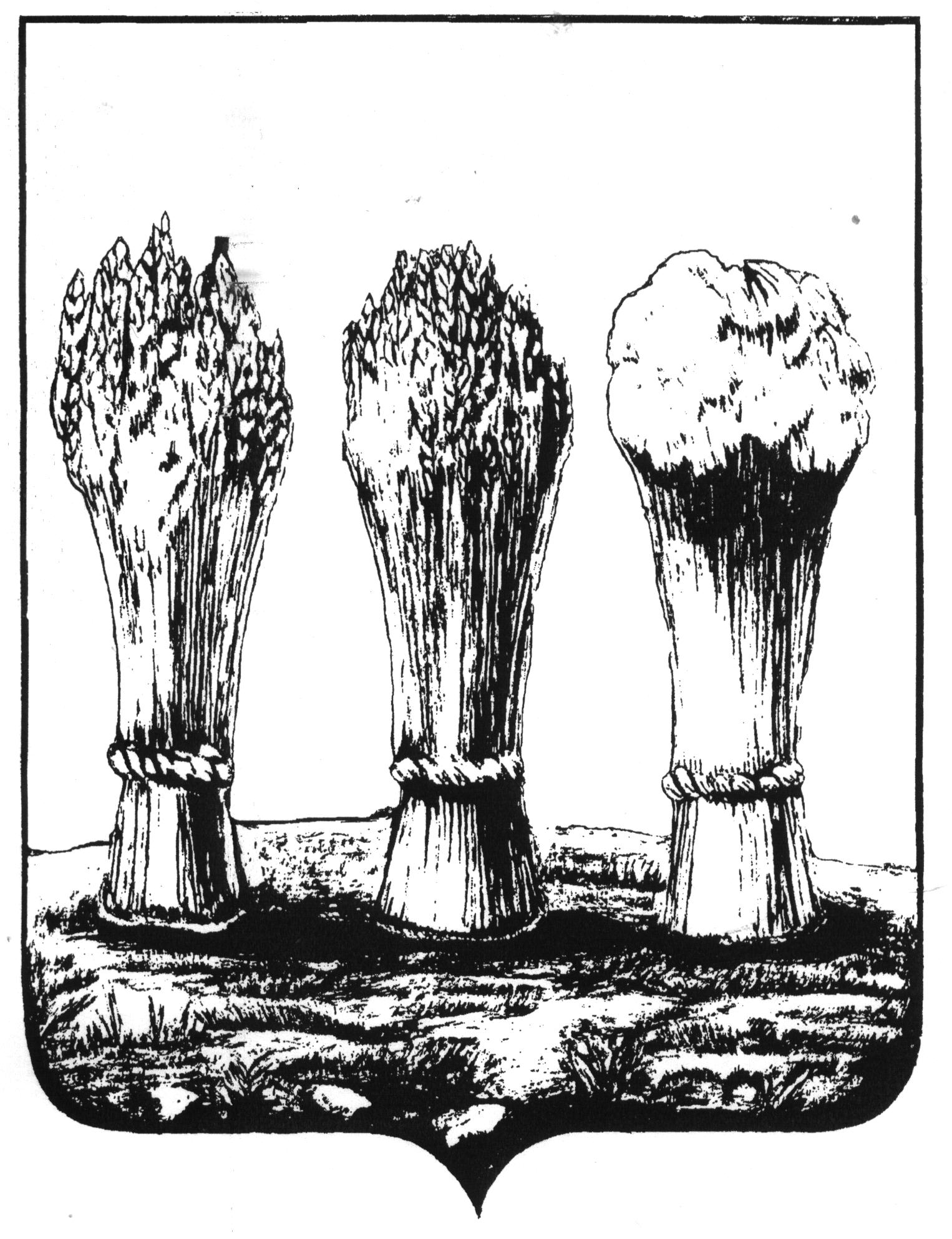 УПРАВЛЕНИЕ ОБРАЗОВАНИЯГОРОДА ПЕНЗЫул. Володарского, д. . Пенза, 440026тел. (8412) 56-02-20, факс (8412) 52-20-72Е-mail: gorono@sura.ruОКПО 02113122, ОГРН 2055803014738ИНН/КПП 5836011011/58360100124.02.2012  № 436/01-28на № __________________от ___________Руководителям муниципальных общеобразовательных учрежденийНаименование общеобразовательного учрежденияТерритория микрорайонаМуниципальное бюджетное общеобразовательное учреждение лицей архитектуры и дизайна № 3 г. ПензыНапример,Улица Аустрина, № 37-142Проезды Литвинова, 1-й, 2-й, 3-й Новые, Павлова, Совхозный